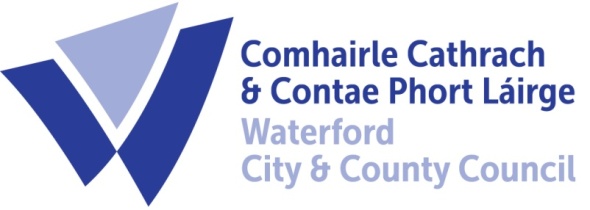 17th October, 2022.To Each Member of the SPC for Housing, Community, Libraries & Culture A Chara,A meeting of the above Strategic Policy Committee (S.P.C.) will be held on the 20the October, 2022 at 9.30am and will be online.  You are requested to attend.AGENDAMinutes of last meeting held on the 21st July, 2022 for approval. 		(Attached)Matters arising.Creative Ireland Strategy – Katherine Collins presentation.Feedback from Subgroups:-Affordable HousingChoice Based Letting ReviewVacant BuildingsGaeltacht Area HDSG report to SPC (Housing Disability Steering Group)ASB Strategy review groupA.O.B.The PPN have 3 issues for the agenda as follows:Call for agenda items and draft agenda and minutes need to issue at least one week (preferably 2) in advance of meetings: reason: to enable representatives to consult their constituents and also to discuss with each other;Update on Ukrainian accommodation and other services including community supports.Agreed date of next meeting:Chair : Cllr Eamon QuinlanDirector of Services: Ivan GrimesHousing, Community, Culture, and Library’s.